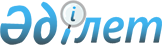 Павлодар қаласының шекарасын өзгерту туралы.Павлодар облыстық мәслихаты мен Павлодар облысы әкімиятының (III сайланған XXIV сессия) 2007 жылғы 13 сәуірдегі N 27/24 шешімі мен қаулысы. Павлодар облысының әділет департаментінде 2007 жылғы 30 сәуірде N 3084 тіркелді.

      Қазақстан Республикасының "Қазақстан Республикасындағы жергiлiктi мемлекеттiк басқару туралы"  Заңының  6-бабы 1-тармағының 4) тармақшасына, Қазақстан Республикасы Жер   Кодексiнiң 108 бабының 3 тармағына, Қазақстан Республикасының "Қазақстан  Республикасының әкiмшiлiк-аумақтық құрылысы туралы"  Заңы  11-бабының 2 тармағына, облыс әкiмдiгiнiң 2007 жылғы 28 ақпандағы N 58/3 қаулысына сәйкес, облыстық мәслихат пен облыс әкiмдiгi  ШЕШIМ  ЕТЕДI: 

      1. Павлодар қаласының әкiмшiлiк-аумақтық құрылысына мынадай өзгерiстер енгiзiлсiн: 

      осы шешiмнiң қосымшасына сәйкес әзiрленген жер-шаруашылық құрылысының жобасы негiзiнде бұрын Павлодар ауданының және Ақсу қаласының ауылдық аумағында орналасқан     24673 га жер Павлодар қаласының шекарасына қосылсын.  

      2. Облыс бойынша тiлдердi дамыту басқармасы осы мәселенi Қазақстан Республикасының үкiметi жанындағы Мемлекеттiк ономастика комиссиясының қарауына енгiзсiн.  

      3. Осы шешiмнiң орындалуын бақылау облыстық мәслихаттың азаматтардың құқығы мен заңды мүдделерiн  қамтамасыз ету және ақпараттық саясат  мәселелерi жөнiндегi тұрақты комиссиясына жүктелсiн.  

      4. Осы шешiм ресми жарияланғаннан күннен бастап қолданысқа енгiзiледi.         Сессия төрағасы Л. Белогривый       Облыс әкiмi Қ. Нұрпейiсов       Облыстық мәслихаттың хатшысы Р. Гафуров Павлодар облыстық мәслихатының 

(III сайланған XXIV сессиясы) 

2007 жылғы 13 сәуірдегі     

"Павлодар қаласының шекарасын  

өзгерту туралы" N 27/24 шешіміне 

 қосымша  

                      Павлодар қаласы шекарасына тапсырылатын жерлердің экспликациясы (га) 
					© 2012. Қазақстан Республикасы Әділет министрлігінің «Қазақстан Республикасының Заңнама және құқықтық ақпарат институты» ШЖҚ РМК
				N р/с Тапсырылатын жер телімдерінің атаулары Жалпы көлемі Ауыл-шаруашылық алаптардың барлығы Соның ішінде Соның ішінде Соның ішінде Өзге де жерлер N р/с Тапсырылатын жер телімдерінің атаулары Жалпы көлемі Ауыл-шаруашылық алаптардың барлығы егістік шабындық жайылым Өзге де жерлер 1 2 3 4 5 6 7 8 Жерге орналастыру кезіндегі 2005 жылғы жер есебі бойынша, Павлодар қаласы 32688 13690 6593 1130 5967 18998 1 Заңғар ауылдық округі жерлерінен тапсырылады 6508 3332 1897 - 1435 3176 2 Мойылды ауылы жерлерінен тапсырылады 4042 3505 399 - 3106 537 3 Жетекші ауылы жерлерінен тапсырылады 1115 922 - - 922 193 4 Кенжекөл ауылы жерлерінен тапсырылады 11235 7890 783 154 6953 3345 5 Павлодар ауданы жерлерінен тапсырылады (N 9 орман телімі) 123 - - - - 123 Жерге орналастыру кезіндегі 2005 жылғы жер есебі бойынша, Ленин кенті 5958 4480 146 266 4068 1478 6 Алғабас ауылы жерлерінен тапсырылады 1360 1074 100 31 943 286 7 Айнакөл ауылдық округі жерлерінен тапсырылады 290 218 - - 218 72 Ленин кентіне  тапсырылатын жиыны 1650 1292 100 31 1161 358 Барлығы жаңа жоба бойынша, Ленин кенті 7608 5772 246 297 5229 1836 Жерге орналастыру кезінде Павлодар қаласы мен Ленин кенті бойынша 38646 18170 6739 1396 10035 20476 Барлығы Павлодар қаласы бойынша тапсырылады 24673 16941 3179 185 13577 7732 Жаңа жоба бойынша Павлодар қаласының жалпы көлемі 63319 35111 9918 1581 23612 28208 